JULIJ 2019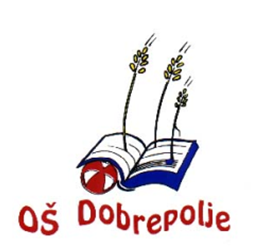 OŠ DOBPREPOLJEVidem 801312 Videm DobrepoljeVprašalnik o življenju učencev v šoli(2018/2019) Pripravila: Aleksandra Hojnikuni. dipl. soc. pedŠtevilo odgovorjenih anket po posameznih šolah in razredih V letu 2018/19 smo pridobili mnenje staršev s pomočjo spletne ankete. Na spletno anketo je odgovorilo 118 staršev (31,9 % staršev):81 staršev, ki so izpolnjevali anketo za otroke, ki obiskujejo 1.–5. razred (6 staršev ni odgovorilo na vsa vprašanja);37 staršev, ki so izpolnjevali anketo za otroke, ki obiskujejo 6.–9. razred (5 staršev ni odgovorilo na vsa vprašanja);11 staršev ni odgovorilo na vsa vprašanja, zato število vseh odgovorov variira skozi anketo.Razredni pouk (1.–5. razred)SOCIALNA KLIMA NA ŠOLI
REZULTATI:Da se otrok v šoli ne počuti dobro, je odgovorilo 6,2 % starševZ vzdušjem, ki vlada na šoli, je povsem zadovoljnih 24,4 %, zadovoljnih pa 60,3 % staršev, 10,3 %  staršev je z vzdušjem na šoli nezadovoljnih.S trditvijo, da zaradi nemira v razredu njihov otrok ne more slediti pouku, se povsem strinja 2,6 % in strinja 9,2 % staršev. 81,5 % staršev se s trditvijo ne strinja.S trditvijo, da je njihov otrok pogosto žrtev nasilja s strani učencev, se strinja 14,5 % in povsem strinja 2,6 % staršev. Ustnega ocenjevanja je strah 23,7 % učencev. 76,3 % otrok ni strah ustnega ocenjevanja. Pisnega ocenjevanja je strah 17,1 % učencev. 82,9 % otrok ni strah pisnega ocenjevanja. Športnih aktivnosti se boji 1,3 % učencev (1 učenec).Sošolcev se zelo boji 1 učenec (1,3 %), boji pa se jih 6 učencev (7,9 %).Učiteljev se zelo bojita 2 učenca (2,6 %), bojijo pa se jih 3 učenci (3,9 %). DOMAČE NALOGE IN UČENJE 

Napišite, na kakšen način skušate pomagati ... 
REZULTATI: Da so domače naloge za znanje učencev pomembne, meni večina staršev – to je  83,7 %  staršev. 10,2 % staršev se s trditvijo ne strinja.96,0 % staršev poroča, da njihovi otroci redno delajo domače naloge. Trije starši menijo, da njihovi otroci domačih nalog ne delajo redno.Domače delo svojih otrok preverja 93,3 % staršev. 6,7 % staršev tega ne dela.Pri učenju svojim otrokom pomaga 90,6 % staršev.45,7 % otrok za učenje in domače naloge porabi do 1 uro dnevno, 40,7 % od 1 do 2 uri, 8,6 % od 2 do 3 ure. 4,9 %,staršev poroča, da njihov otrok za domače naloge in učenje porabi več kot 3 ure na dan.
OCENJEVANJE ZNANJA IN SODELOVANJE Z UČITELJIREZULTATI:86,1 % staršev meni, da so njihovi otroci dobro ali zelo dobro seznanjeni s kriteriji ocenjevanja. 6,4 % staršev trdi, da njihovi otroci niso dobro seznanjeni s kriteriji ocenjevanja.  79,7 % staršev je seznanjenih s kriteriji ocenjevanja. 14 % staršev meni, da niso dovolj dobro seznanjeni s kriteriji ocenjevanja.1,3 % učencev svojih staršev ne obvešča redno o svojih dosežkov ali ocenah. 41,7 % staršev se ne strinja s trditvijo, da bi bilo boljše, da bi se vzgojni predmeti ocenjevali z opisnimi ocenami.93,6 % staršev meni, da z učitelji dobro ali pa zelo dobro sodeluje. 45,5 % vprašanih se ne pogovori z učiteljem predmeta, kadar niso zadovoljni z oceno svojega otroka, da se z učiteljem (zagotovo) pogovori navaja zgolj 46,8 % anketirancev. 7,6 % staršev na vprašanje ni odgovorilo.94,9 % staršev navaja, da redno prihajajo na govorilne ure k razredniku.V času govorilnih ur se z učitelji ostalih predmetov posvetuje 45,6 % staršev, 41,8 % staršev pa se ne posvetuje z njimi. 12,7 % staršev na vprašanje ni odgovorilo.ORGANIZACIJA ŠOLE V NARAVIPREVOZI V ŠOLO
OPOMBA: Odgovori se nanašajo na 1.–9. razred (Videm, Kompolje in Struge).
PREHRANA 

    OPOMBA: Odgovori se nanašajo na 1.–9. razred (Videm, Kompolje, Struge)
REZULTATI:Organizacija šole v naravi: 91,1 % staršev meni, da je šola v naravi ustrezno organizirana. 8,9 % jih meni, da ni organizirana ustrezno.Prevoz: 91,1 % staršev navaja, da nima težav pri prevozu otrok, 8,9 % staršev ima težave pri prevozu otrok v šolo in domov. Utemeljitve težav so navedene zgoraj.Šolska malica: 26,9 % staršev meni, da je jedilnik šolske malice neustrezen. Utemeljitve so navedene zgoraj. Kaj bi starši dodali in odvzeli jedilniku, je navedeno zgoraj.ŽELJE IN POTREBE STARŠEV
REZULTATI:Šole za starše bi se udeležilo 57,7 % staršev. 42,3 % staršev se je ne želi udeležiti.Predavanj za starše, ki bi jih organizirali na šoli, bi se želelo udeležiti 74,4 % staršev, 25,6 % staršev pa ne.
Vaše dodatne želje, potrebe in pohvale.PREDMETNI POUK 6.–9. razredSOCIALNA KLIMA NA ŠOLIREZULTATI:Da se otrok v šoli ne počuti dobro, je odgovorilo 8,1 % staršev (trije starši). 89,2 % staršev meni, da se njihovi otroci v šoli počutijo dobro.Z vzdušjem, ki vlada na šoli, je povsem zadovoljnih 11,8 %, zadovoljnih pa 61,8 % staršev. 23,5 % staršev z vzdušjem ni zadovoljnih.Da otrok zaradi nemira v oddelku ne more slediti pouku, trdi 14,7 % staršev. Da je otrok pogosto žrtev nasilja s strani sošolcev, trdi 17,7 % staršev (6 staršev).Ustnega ocenjevanja je zelo strah 5,9 %, strah pa 29,4 % učencev. 61,8 % otrok ni strah ustnega ocenjevanja. Pisnega ocenjevanja je zelo strah 5,9 %, strah pa 32,4 % učencev. 61,8 % otrok ni strah pisnega ocenjevanja. Športnih aktivnosti se boji 3 % učencev (1 učenec).Sošolcev se boji 9,1 % učencev (3 učenci).Učiteljev se boji 12,1 % učencev (4 učencev).
DOMAČE NALOGE IN UČENJE 
Napišite, na kakšen način skušate pomagati svojemu otroku pri učenju.
REZULTATI:Da so domače naloge za znanje učencev pomembne, meni 25 % staršev, da so zelo pomembne pa 61,1 % staršev. Da domače naloge za znanje učencev niso pomembne, meni 11,1 % staršev.21,1 % staršev poroča, da njihovi otroci ne delajo redno domačih nalog.Domačega dela svojih otrok ne preverja redno 53,2 % staršev.Učencem pri učenju pomaga 78,2 % staršev. 27 % otrok za učenje in domače naloge porabi do 1 uro dnevno, 32,4 % do 2 uri, 43,4 % do 3 ure, 8,1 % otrok pa več kot 3 ure dnevno. 
OCENJEVANJE ZNANJA IN SODELOVANJE Z UČITELJI
REZULTATI:22,2 % staršev meni, da njihovi otroci niso dobro seznanjeni s kriteriji ocenjevanja pri posameznih predmetih. Da so učenci s kriteriji ocenjevanja dobro ali zelo dobro seznanjeni, meni 75 % staršev. 36,1 % staršev meni, da sami niso dobro seznanjeni s kriteriji ocenjevanja pri posameznih predmetih. Da so s kriteriji ocenjevanja dobro ali zelo dobro seznanjeni, meni 61,1 % staršev.91,6 % učencev svoje starše redno obvešča o svojih ocenah.S tem, da bi bilo boljše, da bi se vzgojni predmeti ocenjevali z opisnimi ocenami, se sploh ne strinja 11,1 % staršev, ne strinja pa 27,8 % staršev. 55,6 % staršev se s trditvijo strinja.88,9 % staršev meni, da z učitelji dobro sodelujejo. 5,6 % (2 starša) staršev meni, da z učitelji ne sodeluje dovolj dobro.66,6 % vprašanih se ne pogovori z učiteljem predmeta, kadar niso zadovoljni z oceno svojega otroka.Starši 69,5 % otrok pravijo, da redno prihajajo na govorilne ure k razredniku.V času govorilnih ur se z učitelji ostalih predmetov posvetuje 55,6 % staršev. 
 ORGANIZACIJA ŠOLE V NARAVI
PREVOZI V ŠOLO
PREHRANA REZULTATIOrganizacija šole v naravi: 91,2 % staršev meni, da je šola v naravi ustrezno organizirana.Prevoz: 14,7 % staršev pravi, da ima težave pri prevozu otrok v šolo. 85,3 % staršev je z ureditvijo prevozov zadovoljnih.Šolska malica: Jedilnik malice se zdi ustrezen 64,7 % staršem, neustrezen pa 35,3 % staršem.
ŽELJE IN POTREBE STARŠEV
REZULTATIŠole za starše bi se udeležilo 47,1 % staršev. 52,9 % staršev se je ne želi udeležiti. Predavanj za starše, ki bi jih organizirali na šoli, bi se udeležilo 61,8 % staršev. 38,2 % staršev je odgovorilo, da se predavanj ne želi udeležiti.
Vaše dodatne želje, potrebe in pohvale.RazredRazredRazredRazredRazredRazredRazredRazredRazred1. razred2. razred3. razred4. razred5. razred6. razred7. razred8. razred9. razredSkupajOŠ Videm7151771651521094PŠ Struge31312102114PŠ Kompolje 04203100010Skupaj102022821715411118Moj otrok se v šoli dobro počuti. Moj otrok se v šoli dobro počuti. Moj otrok se v šoli dobro počuti. Moj otrok se v šoli dobro počuti. Moj otrok se v šoli dobro počuti. Moj otrok se v šoli dobro počuti. Moj otrok se v šoli dobro počuti. Moj otrok se v šoli dobro počuti. Moj otrok se v šoli dobro počuti. Moj otrok se v šoli dobro počuti. Sploh ne drži Sploh ne drži Ne drži  Ne drži  Drži  Drži  Povsem drži  Povsem drži  Ne morem oceniti Ne morem oceniti SkupajSkupaj1. razred 000066440010102. razred00119910100020203. razred 00111818330022224. razred 0000662200885. razred22119977222121Skupaj22,5 %33,7 %4859,3 %2632,1 %22,5 %81100 %Zadovoljen sem z vzdušjem, ki vlada na šoli.Zadovoljen sem z vzdušjem, ki vlada na šoli.Zadovoljen sem z vzdušjem, ki vlada na šoli.Zadovoljen sem z vzdušjem, ki vlada na šoli.Zadovoljen sem z vzdušjem, ki vlada na šoli.Zadovoljen sem z vzdušjem, ki vlada na šoli.Zadovoljen sem z vzdušjem, ki vlada na šoli.Zadovoljen sem z vzdušjem, ki vlada na šoli.Zadovoljen sem z vzdušjem, ki vlada na šoli.Zadovoljen sem z vzdušjem, ki vlada na šoli.Sploh ne drži Sploh ne drži Ne drži  Ne drži  Drži  Drži  Povsem drži  Povsem drži  Ne morem oceniti Ne morem oceniti SkupajSkupaj1. razred 0000772200992. razred00111111662220203. razred 00221414440020204. razred 0000552211885. razred2233101055112121Skupaj22,6 %67,7 %4760,3 %1924,4 %45,1 %78100 %Zaradi nemira v oddelku moj otrok ne more slediti pouku.Zaradi nemira v oddelku moj otrok ne more slediti pouku.Zaradi nemira v oddelku moj otrok ne more slediti pouku.Zaradi nemira v oddelku moj otrok ne more slediti pouku.Zaradi nemira v oddelku moj otrok ne more slediti pouku.Zaradi nemira v oddelku moj otrok ne more slediti pouku.Zaradi nemira v oddelku moj otrok ne more slediti pouku.Zaradi nemira v oddelku moj otrok ne more slediti pouku.Zaradi nemira v oddelku moj otrok ne more slediti pouku.Zaradi nemira v oddelku moj otrok ne more slediti pouku.Sploh ne drži Sploh ne drži Ne drži  Ne drži  Drži  Drži  Povsem drži  Povsem drži  Ne morem oceniti Ne morem oceniti SkupajSkupaj1. razred 2266110000992. razred55111111111119193. razred 11151511002219194. razred 2244110011885. razred5511113311112121Skupaj1519,7 %4761,8 %79,2 %22,6 %56,5 %76100 %Moj otrok je pogosto žrtev nasilja s strani učencev. Moj otrok je pogosto žrtev nasilja s strani učencev. Moj otrok je pogosto žrtev nasilja s strani učencev. Moj otrok je pogosto žrtev nasilja s strani učencev. Moj otrok je pogosto žrtev nasilja s strani učencev. Moj otrok je pogosto žrtev nasilja s strani učencev. Moj otrok je pogosto žrtev nasilja s strani učencev. Moj otrok je pogosto žrtev nasilja s strani učencev. Moj otrok je pogosto žrtev nasilja s strani učencev. Moj otrok je pogosto žrtev nasilja s strani učencev. Sploh ne drži Sploh ne drži Ne drži  Ne drži  Drži  Drži  Povsem drži  Povsem drži  Ne morem oceniti Ne morem oceniti SkupajSkupaj1. razred 2255111100992. razred55121233000020203. razred 33121233001119194. razred 2255110000885. razred55993311222020Skupaj1722,4 %4356,6 %1114,5 %22,6 %33,9 %76100 %Mojega otroka je strah ustnega ocenjevanja.  Mojega otroka je strah ustnega ocenjevanja.  Mojega otroka je strah ustnega ocenjevanja.  Mojega otroka je strah ustnega ocenjevanja.  Mojega otroka je strah ustnega ocenjevanja.  Mojega otroka je strah ustnega ocenjevanja.  Mojega otroka je strah ustnega ocenjevanja.  Mojega otroka je strah ustnega ocenjevanja.  Mojega otroka je strah ustnega ocenjevanja.  Mojega otroka je strah ustnega ocenjevanja.  Sploh ne drži Sploh ne drži Ne drži  Ne drži  Drži  Drži  Povsem drži  Povsem drži  Ne morem oceniti Ne morem oceniti SkupajSkupaj1. razred 4455000000992. razred10107733000020203. razred 33111155000019194. razred 1144330000885. razred2211117700002020Skupaj2026,3 %3850 %1823,7 %00 %00 %76100 % Mojega otroka je strah pisnega ocenjevanja.Mojega otroka je strah pisnega ocenjevanja.Mojega otroka je strah pisnega ocenjevanja.Mojega otroka je strah pisnega ocenjevanja.Mojega otroka je strah pisnega ocenjevanja.Mojega otroka je strah pisnega ocenjevanja.Mojega otroka je strah pisnega ocenjevanja.Mojega otroka je strah pisnega ocenjevanja.Mojega otroka je strah pisnega ocenjevanja.Mojega otroka je strah pisnega ocenjevanja.Sploh ne drži Sploh ne drži Ne drži  Ne drži  Drži  Drži  Povsem drži  Povsem drži  Ne morem oceniti Ne morem oceniti SkupajSkupaj1. razred 3366000000992. razred10109911000020203. razred 44111144000019194. razred 1166110000885. razred3310106611002020Skupaj2127,6 %4255,3 %1215,8 %11,3 %00 %76100 %Mojega otroka je strah športnih aktivnosti.  Mojega otroka je strah športnih aktivnosti.  Mojega otroka je strah športnih aktivnosti.  Mojega otroka je strah športnih aktivnosti.  Mojega otroka je strah športnih aktivnosti.  Mojega otroka je strah športnih aktivnosti.  Mojega otroka je strah športnih aktivnosti.  Mojega otroka je strah športnih aktivnosti.  Mojega otroka je strah športnih aktivnosti.  Mojega otroka je strah športnih aktivnosti.  Sploh ne drži Sploh ne drži Ne drži  Ne drži  Drži  Drži  Povsem drži  Povsem drži  Ne morem oceniti Ne morem oceniti SkupajSkupaj1. razred 3366000000992. razred11119900000020203. razred 44141400001119194. razred 4444000000885. razred1010991100002020Skupaj3242,1 %4255,4 %11,3 %00 %11,3 %76100 %Mojega otroka je strah sošolcev. Mojega otroka je strah sošolcev. Mojega otroka je strah sošolcev. Mojega otroka je strah sošolcev. Mojega otroka je strah sošolcev. Mojega otroka je strah sošolcev. Mojega otroka je strah sošolcev. Mojega otroka je strah sošolcev. Mojega otroka je strah sošolcev. Mojega otroka je strah sošolcev. Sploh ne drži Sploh ne drži Ne drži  Ne drži  Drži  Drži  Povsem drži  Povsem drži  Ne morem oceniti Ne morem oceniti SkupajSkupaj1. razred 3355110000992. razred10109911000020203. razred 55101011003319194. razred 3333220000885. razred6612121111002020Skupaj2735,5 %3951,3 %67,9 %11,3 %33,9 %76100 %Mojega otroka je strah učiteljev. Mojega otroka je strah učiteljev. Mojega otroka je strah učiteljev. Mojega otroka je strah učiteljev. Mojega otroka je strah učiteljev. Mojega otroka je strah učiteljev. Mojega otroka je strah učiteljev. Mojega otroka je strah učiteljev. Mojega otroka je strah učiteljev. Mojega otroka je strah učiteljev. Sploh ne držiSploh ne držiNe drži Ne drži DržiDržiPovsem držiPovsem držiNe morem oceniti Ne morem oceniti SkupajSkupaj1. razred 3366000000992. razred12126622000020203. razred 33141400111119194. razred 4433110000885. razred7711110011112020Skupaj2938,2 %4052,7 %33,9 %22,6%22,6 %76100 %Domače naloge so za znanje učencev nujno potrebne. Domače naloge so za znanje učencev nujno potrebne. Domače naloge so za znanje učencev nujno potrebne. Domače naloge so za znanje učencev nujno potrebne. Domače naloge so za znanje učencev nujno potrebne. Domače naloge so za znanje učencev nujno potrebne. Domače naloge so za znanje učencev nujno potrebne. Domače naloge so za znanje učencev nujno potrebne. Domače naloge so za znanje učencev nujno potrebne. Domače naloge so za znanje učencev nujno potrebne. Sploh ne drži Sploh ne drži Ne drži  Ne drži  Drži  Drži  Povsem drži  Povsem drži  Ne morem oceniti Ne morem oceniti SkupajSkupaj1. razred 001166221110102. razred001199991120203. razred 113388881121214. razred 0011224411885. razred0011101099112121Skupaj11,3 %78,8 %3543,7 %3240 %56,3 %80100 %Moj otrok redno dela domače naloge. Moj otrok redno dela domače naloge. Moj otrok redno dela domače naloge. Moj otrok redno dela domače naloge. Moj otrok redno dela domače naloge. Moj otrok redno dela domače naloge. Moj otrok redno dela domače naloge. Moj otrok redno dela domače naloge. Moj otrok redno dela domače naloge. Moj otrok redno dela domače naloge. Sploh ne drži Sploh ne drži Ne drži  Ne drži  Drži  Drži  Povsem drži  Povsem drži  Ne morem oceniti Ne morem oceniti SkupajSkupaj1. razred 000066440010102. razred0000101010100020203. razred 00111010770018184. razred 0000444400885. razred00229988001919Skupaj00 %34%3952 %3344 %00 %75100 %Doma preverjam, ali je moj otrok naredil domače naloge.Doma preverjam, ali je moj otrok naredil domače naloge.Doma preverjam, ali je moj otrok naredil domače naloge.Doma preverjam, ali je moj otrok naredil domače naloge.Doma preverjam, ali je moj otrok naredil domače naloge.Doma preverjam, ali je moj otrok naredil domače naloge.Doma preverjam, ali je moj otrok naredil domače naloge.Doma preverjam, ali je moj otrok naredil domače naloge.Doma preverjam, ali je moj otrok naredil domače naloge.Doma preverjam, ali je moj otrok naredil domače naloge.Sploh ne drži Sploh ne drži Ne drži  Ne drži  Drži  Drži  Povsem drži  Povsem drži  Ne morem oceniti Ne morem oceniti SkupajSkupaj1. razred 000055550010102. razred00221010880020203. razred 00001414440018184. razred 0022442200885. razred0011151533001919Skupaj00 %56,7 %4864 %2229,3 %00 %175100 %Mojemu otroku pomagam pri učenju. Mojemu otroku pomagam pri učenju. Mojemu otroku pomagam pri učenju. Mojemu otroku pomagam pri učenju. Mojemu otroku pomagam pri učenju. Mojemu otroku pomagam pri učenju. Mojemu otroku pomagam pri učenju. Mojemu otroku pomagam pri učenju. Mojemu otroku pomagam pri učenju. Mojemu otroku pomagam pri učenju. Sploh ne držiSploh ne držiNe držiNe držiDržiDržiPovsem držiPovsem držiNe morem ocenitiNe morem ocenitiSkupajSkupaj1. razred 001144441110102. razred00331111660020203. razred 00111414330018184. razred 0000771100885. razred0011131355001919Skupaj00 %68 %4965,3 %1925,3 %11,3 %75100 %1. razredPonavljanje, poučne igre med drugimi opravili,učenje preko igre (3),sprašujem, spodbujam (2),uvajanje rutine opravil za šolo v njegov vsakdan,spodbujam k branju.2. razredGa spodbujam,mu berem,ga poslušam, ko bere,otroku poskušam še enkrat razložiti,napišem dodatne vaje, ponavljamo besede …pri domačih nalogah ga usmerjam,pri učenju SPO mu zastavljam vprašanja in dopolnjujem njegove odgovore, če so pomanjkljivi,sprašujem,razlaga,pregled nalog,sprotna kontrola domačih nalog in dodatne naloge,s preverjanjem in pogovorom o usvojenih vsebinah.3. razredDodatna razlaga (4),preverim s spraševanjem njegovo znanje (2),napišem dodatne naloge,uvajanje rutine opravil za šolo v njegov vsakdan,pri domačih nalogah je moj otrok samostojen, če se pojavi težava in česa ne zna pride po pomoč k odraslemu, ki je takrat doma,pri učenju otroku svetujem, na kakšen način naj se uči (oporne točke, ponavljanje snovi, miselni vzorec ...). Pogosto gremo skupaj čez vso snov, tako da otroku postavljamo vprašanja iz snovi, ki naj bi jo usvojil.predvsem z vprašanji: si naredil nalogo ter pri ponavljanju snovi pred napovedanimi ocenjevanji,ponavljanje, izpis bistvenih podatkov, učenje z miselnimi vzorci.4. razredRazložim snov, povem primer, postavljam vprašanja, povem svoje izkušnje, včasih preberem snov še jaz,domačo nalogo pregledam, kar je narobe, mora popraviti,pri učenju ga sprašujem,dodatna razlaga snovi, usmerjanje, dodatne naloge (2).5. razredSkupaj utrjujeva snov, potem ga pa sprašujem,pomagam pri iskanju bistva snovi,da sem poleg njega in preverim, ali je naredil pravilno,sprašujem, sestavljam naloge, razložim, kar ne zna (2),pomoč pri iskanju gradiva.Koliko časa dnevno porabi vaš otrok za učenje in domače naloge?Koliko časa dnevno porabi vaš otrok za učenje in domače naloge?Koliko časa dnevno porabi vaš otrok za učenje in domače naloge?Koliko časa dnevno porabi vaš otrok za učenje in domače naloge?Koliko časa dnevno porabi vaš otrok za učenje in domače naloge?Koliko časa dnevno porabi vaš otrok za učenje in domače naloge?Koliko časa dnevno porabi vaš otrok za učenje in domače naloge?Koliko časa dnevno porabi vaš otrok za učenje in domače naloge?Do 1 ure Do 1 ure Od 1 do 2 uri Od 1 do 2 uri Od 2 do 3 ureOd 2 do 3 ureVeč kot 3 ureVeč kot 3 ureSkupajSkupaj1. razred 7733000010102. razred131377000020203. razred 881313110022224. razred 33223300885. razred668833442121Skupaj3745,7 %3340,7 %78,6 %44,9 %81100 %Moj otrok je dobro seznanjen s kriteriji ocenjevanja pri posameznih predmetih. Moj otrok je dobro seznanjen s kriteriji ocenjevanja pri posameznih predmetih. Moj otrok je dobro seznanjen s kriteriji ocenjevanja pri posameznih predmetih. Moj otrok je dobro seznanjen s kriteriji ocenjevanja pri posameznih predmetih. Moj otrok je dobro seznanjen s kriteriji ocenjevanja pri posameznih predmetih. Moj otrok je dobro seznanjen s kriteriji ocenjevanja pri posameznih predmetih. Moj otrok je dobro seznanjen s kriteriji ocenjevanja pri posameznih predmetih. Moj otrok je dobro seznanjen s kriteriji ocenjevanja pri posameznih predmetih. Moj otrok je dobro seznanjen s kriteriji ocenjevanja pri posameznih predmetih. Moj otrok je dobro seznanjen s kriteriji ocenjevanja pri posameznih predmetih. Sploh ne drži Sploh ne drži Ne drži  Ne drži  Drži  Drži  Povsem drži  Povsem drži  Ne morem oceniti Ne morem oceniti SkupajSkupaj1. razred 110055222210102. razred00001010772219193. razred 00111313662222224. razred 0022660000885. razred0011111188002020Skupaj11,3 %45,1 %4557 %2329,1 %67,6 %79100 %Dobro sem seznanjen s kriteriji ocenjevanja. Dobro sem seznanjen s kriteriji ocenjevanja. Dobro sem seznanjen s kriteriji ocenjevanja. Dobro sem seznanjen s kriteriji ocenjevanja. Dobro sem seznanjen s kriteriji ocenjevanja. Dobro sem seznanjen s kriteriji ocenjevanja. Dobro sem seznanjen s kriteriji ocenjevanja. Dobro sem seznanjen s kriteriji ocenjevanja. Dobro sem seznanjen s kriteriji ocenjevanja. Dobro sem seznanjen s kriteriji ocenjevanja. Sploh ne drži Sploh ne drži Ne drži  Ne drži  Drži  Drži  Povsem drži  Povsem drži  Ne morem oceniti Ne morem oceniti SkupajSkupaj1. razred 110066330010102. razred002266883319193. razred 00441010771122224. razred 0022550011885. razred0022101088002020Skupaj11,3 %1012,7 %3746,8 %2632,9 %56,3 %79100 %Moj otrok me sproti obvešča o ocenah.Moj otrok me sproti obvešča o ocenah.Moj otrok me sproti obvešča o ocenah.Moj otrok me sproti obvešča o ocenah.Moj otrok me sproti obvešča o ocenah.Moj otrok me sproti obvešča o ocenah.Moj otrok me sproti obvešča o ocenah.Moj otrok me sproti obvešča o ocenah.Moj otrok me sproti obvešča o ocenah.Moj otrok me sproti obvešča o ocenah.Sploh ne drži Sploh ne drži Ne drži  Ne drži  Drži  Drži  Povsem drži  Povsem drži  Ne morem oceniti Ne morem oceniti SkupajSkupaj1. razred 000066440010102. razred00009910100019193. razred 00001414880022224. razred 0000335500885. razred0011771212002020Skupaj00 %11,3 %3949,4 %3949,4 %00 %79100 % Menim, da bi bilo bolje, da bi se vzgojni predmeti ocenjevali s opisnimi ocenami.Menim, da bi bilo bolje, da bi se vzgojni predmeti ocenjevali s opisnimi ocenami.Menim, da bi bilo bolje, da bi se vzgojni predmeti ocenjevali s opisnimi ocenami.Menim, da bi bilo bolje, da bi se vzgojni predmeti ocenjevali s opisnimi ocenami.Menim, da bi bilo bolje, da bi se vzgojni predmeti ocenjevali s opisnimi ocenami.Menim, da bi bilo bolje, da bi se vzgojni predmeti ocenjevali s opisnimi ocenami.Menim, da bi bilo bolje, da bi se vzgojni predmeti ocenjevali s opisnimi ocenami.Menim, da bi bilo bolje, da bi se vzgojni predmeti ocenjevali s opisnimi ocenami.Menim, da bi bilo bolje, da bi se vzgojni predmeti ocenjevali s opisnimi ocenami.Menim, da bi bilo bolje, da bi se vzgojni predmeti ocenjevali s opisnimi ocenami.Sploh ne drži Sploh ne drži Ne drži  Ne drži  Drži  Drži  Povsem drži  Povsem drži  Ne morem oceniti Ne morem oceniti SkupajSkupaj1. razred 113300224410102. razred226655442219193. razred 11101055333322224. razred 0022114411885. razred44443355442020Skupaj810,1 %2531,6 %1417,7 %1822,8 %1417,7 %79100 %Z učitelji dobro sodelujem.Z učitelji dobro sodelujem.Z učitelji dobro sodelujem.Z učitelji dobro sodelujem.Z učitelji dobro sodelujem.Z učitelji dobro sodelujem.Z učitelji dobro sodelujem.Z učitelji dobro sodelujem.Z učitelji dobro sodelujem.Z učitelji dobro sodelujem.Sploh ne drži Sploh ne drži Ne drži  Ne drži  Drži  Drži  Povsem drži  Povsem drži  Ne morem oceniti Ne morem oceniti SkupajSkupajSkupaj1. razred 00006633111010102. razred0000111177111919193. razred 0011141477002222224. razred 00005533008885. razred002255131300202020Skupaj00 %33,8 %4151,9 % 3341,7 %22,5 %79100 %Če nisem zadovoljen z oceno svojega otroka, se o tem pogovorim z učiteljem predmeta. Če nisem zadovoljen z oceno svojega otroka, se o tem pogovorim z učiteljem predmeta. Če nisem zadovoljen z oceno svojega otroka, se o tem pogovorim z učiteljem predmeta. Če nisem zadovoljen z oceno svojega otroka, se o tem pogovorim z učiteljem predmeta. Če nisem zadovoljen z oceno svojega otroka, se o tem pogovorim z učiteljem predmeta. Če nisem zadovoljen z oceno svojega otroka, se o tem pogovorim z učiteljem predmeta. Če nisem zadovoljen z oceno svojega otroka, se o tem pogovorim z učiteljem predmeta. Če nisem zadovoljen z oceno svojega otroka, se o tem pogovorim z učiteljem predmeta. Če nisem zadovoljen z oceno svojega otroka, se o tem pogovorim z učiteljem predmeta. Če nisem zadovoljen z oceno svojega otroka, se o tem pogovorim z učiteljem predmeta. Sploh ne drži Sploh ne drži Ne drži  Ne drži  Drži  Drži  Povsem drži  Povsem drži  Ne morem oceniti Ne morem oceniti SkupajSkupaj1. razred 004433112210102. razred444455551119193. razred 117788442222224. razred 0055330000885. razred33887711112020Skupaj810,1 %2835,4 %2632,9 %1113,9 %67,6 %79100 %Redno prihajam na govorilne ure (k razredniku).Redno prihajam na govorilne ure (k razredniku).Redno prihajam na govorilne ure (k razredniku).Redno prihajam na govorilne ure (k razredniku).Redno prihajam na govorilne ure (k razredniku).Redno prihajam na govorilne ure (k razredniku).Redno prihajam na govorilne ure (k razredniku).Redno prihajam na govorilne ure (k razredniku).Redno prihajam na govorilne ure (k razredniku).Redno prihajam na govorilne ure (k razredniku).Sploh ne držiSploh ne držiNe držiNe držiDržiDržiPovsem držiPovsem držiNe morem oceniti Ne morem oceniti SkupajSkupaj1. razred 001155440010102. razred00111111770019193. razred 00111717440022224. razred 0000880000885. razred0011121277002020Skupaj00 %45,1 %5367,1 %2227,8 %00 %79100 %V času govorilnih ur se posvetujem tudi z učitelji ostalih predmetov.V času govorilnih ur se posvetujem tudi z učitelji ostalih predmetov.V času govorilnih ur se posvetujem tudi z učitelji ostalih predmetov.V času govorilnih ur se posvetujem tudi z učitelji ostalih predmetov.V času govorilnih ur se posvetujem tudi z učitelji ostalih predmetov.V času govorilnih ur se posvetujem tudi z učitelji ostalih predmetov.V času govorilnih ur se posvetujem tudi z učitelji ostalih predmetov.V času govorilnih ur se posvetujem tudi z učitelji ostalih predmetov.V času govorilnih ur se posvetujem tudi z učitelji ostalih predmetov.V času govorilnih ur se posvetujem tudi z učitelji ostalih predmetov.Sploh ne drži Sploh ne drži Ne drži  Ne drži  Drži  Drži  Povsem drži  Povsem drži  Ne morem oceniti Ne morem oceniti SkupajSkupaj1. razred 004422222210102. razred117755333319193. razred 118888114422224. razred 0044330011885. razred44448844002020Skupaj67,6 %2734,2 %2632,9 %1012,7 %1012,7 %79100Ali je šola v naravi ustrezno organizirana?Ali je šola v naravi ustrezno organizirana?Ali je šola v naravi ustrezno organizirana?Ali je šola v naravi ustrezno organizirana?Da Da Ne  Ne  SkupajSkupaj1. razred 882210102. razred17172219193. razred 21211122224. razred 8800885. razred1818222020Skupaj7291,1 %78,9 %79100 %Kaj bi spremenili pri organizaciji šole v naravi?1. razredDa starši ne pišejo razglednic na razredni stopnji.Obvezna prisotnost učitelja, ki ga otrok vsakodnevno srečuje v šoli.2. razredVodja šole v naravi bi mogoče lahko vsak drugi dan seznanjal predstavnika staršev, da je z otroki vse ok. Tako bi bil marsikateri starš pomirjen, saj smo eni prvič oddali otroka za več kot en dan. Hvala. Nalaganje slik v galerijo šole je bila pravo veselje za vsakega starša.Prevoz otrok iz Strug, ne iz Vidma.Predvsem bi skušala vpeljati tabor s smučanjem, drsanjem, tekom na smučeh. Pri tej starosti so zelo dovzetni za motorično učenje in razvoj.Da se prepove s seboj nositi hrano!Pohvala letošnji izvedbi šole v naravi na temo čebel.3. razredZaradi nadaljnjega načrtovanja bi bilo dobro preveriti, če so učencem v CŠOD res izginjale stvari, ker so razširili precej negativne informacije o domu.Šola v naravi - Cerkno. Tam so kradli stvari otrokom, ni bilo poskrbljeno za varnost. Otroke je bilo strah. Otroci prišli domov brez svojih stvari. Kdo nam bo to povrnil? En telefonski klic domov.Obvezna prisotnost učitelja, ki ga otrok vsakodnevno srečuje v šoli.V kolikor je razred iz PŠ Struge, naj bi se šole v naravi udeležil tudi učitelj iz te šole.Strogo prepovedati prinašanje hrane!Nujno potrebna sprememba spremstva učiteljic ŠVN.4. razredNič.5. razredEn klic domov.Lokacijo.Ali imate kakšne težave pri prevozu svojih otrok v šolo in domov? Ali imate kakšne težave pri prevozu svojih otrok v šolo in domov? Ali imate kakšne težave pri prevozu svojih otrok v šolo in domov? Ali imate kakšne težave pri prevozu svojih otrok v šolo in domov? NeNeDaDaSkupajSkupaj1. razred 10100010102. razred16163319193. razred 21211122224. razred 6622885. razred1919112020Skupaj7291,1 %78,9 %79100 %Katere težave imate pri prevozu otrok v šolo?FrekvencaNeprimerno postajališče.2Ne gre za prevoz – gre za nevarne odseke poti v šolo pri Majolki in nato proti šoli.2Ni poskrbljeno za varnost osnovnošolskih otrok za varno pot v šolo in prav tako za šolski avtobusni prevoz. Zaradi naše lokacije doma je šolski avtobusni prevoz prav tako neustrezen. S pločnikom bi marsikatero stvar odpravili in tudi stroškovno manj obremenjevali občinski proračun.1 Po 5. uri ni prevoza za domov.1Če ima otrok preduro, pogosto zamudi k pouku.1Neprimerno vedenje na avtobusu.1Ko odpelje zadnji avtobus, morajo vozači tako rekoč leteti iz šole. Če ne, ga zamudijo, kar se je nekajkrat tudi zgodilo.1 Avtobus za Podpeč je šele ob 13.40 uri. Otroci 1 uro po pouku čakajo.1 Nevarna pot in nevarno postajališče.1 Postajališče je oddaljeno 10  min hoje in ni varno za šolarje.1Se vam zdi jedilnik malic ustrezen? Se vam zdi jedilnik malic ustrezen? Se vam zdi jedilnik malic ustrezen? Se vam zdi jedilnik malic ustrezen? Da Da NeNeSkupajSkupaj1. razred 664410102. razred14145519193. razred 16166622224. razred 6622885. razred1515441919Skupaj5773,1 %2126,9 %78100 %Utemeljitev mnenja, da jedilnik malice ni ustrezen  FrekvencaPreveč namazov.4Dodajanje zdravih jedi,  ki jih večina ne je tudi doma, je nesmisel! Zdrava prehrana ni le bučni namaz in podobno.2Lahko bi bilo več tople malice.2Preveč mlečnih namazov.3Prepogosto mlečni izdelki.1Preveč salam1Preveč kruha.1Malice pogosto ne poje.1Preveč suhe hrane.1Vrsta hrane ni blizu splošnemu okusu.1Očitno ni primerna glede na to,  koliko hrane vam ostane in se je vrže stran.1Razni namazi, razni kruhi. To za te otroke ni. Kateri starš želi bio hrano, naj jo pripravlja doma, ne da posiljuje otroke s tem.1Več lažje in zdrave prehrane.1Slaba kupljena poceni hrana.1Preveč sendvičev, namazov, ki jih otroci ne marajo …1Kruh s semeni je neprimeren za malico- namazi, paštete, eurokrem ne paše k takšnemu kruhu. Prav tako je limonin in pomarančni čaj neustrezen – bolj primerni so naravni čaji – hibiskus, šipek, gozdni sadeži. Ko je za malico hot-dog, naj si otrok sam izbere, ali bo zraven še senf (dodatke) ali ne.1Premalo rib, velikokrat pove, da dobi zelo majhen obrok. Ko gre ponovno iskat, navadno že zmanjka.1Otrok pove, da prevečkrat zmanjka namaza za vse.1Preveč instant hrane.1Kaj toplega, bolj pestro, zdravo.1Moji otroci v šoli ne pojejo praktično nič.1Kaj bi dodali jedilniku?Kaj bi odvzeli jedilniku?1. razredtople obroke (2),ribe,jogurte,jedi na žlicopreveč kruha,sladke namaze,sendviče,čičerikin in bučni namaz2. razredribe,palačinke,jedi na žlico – vsaj dvakrat tedensko,več črnega, koruznega, ajdovega, kruha, namesto kruha s semeni,več sveže zelenjave in sadjakruh s semeni,limonin in pomarančni čaj,meso, ni potrebno uživanje vsak dan,bel kruh,paštete,hrenovke,instant juhe3. razredhrano, ki jo otroci jejo, ne pa da se greste ne vem kakšno bio in zdravo prehrano, normalen bel kruh,malice, sestavljene (ne zmešane) iz enostavnih zdravih sestavin (kruh, mleko, jogurt, sir, jajca, sadje, koščki paprike, paradižnika, kumaric, kosmiči, maslo in med), da lahko otrok poje vsaj tiste dele malice, ki so mu všeč (ne pa da vrže celo malico v smeti, ker so mu kumarice zmočile kruh v sendviču ...),otroci bi bili veseli Nutelle ali pa vsaj medu,ko smo bili mi otroci, smo imeli najraje najrazličnejše namaze (in sigurno so bili zelo poceni, samo dela je bilo več s pripravo). Kdor pa ni maral, je dobil le kruh – vsaj nekaj je pojedel.več zdrave prehrane,več sadja (2),2 x tedensko topel obrok,zelenjavo,vodo za pitjenepotrebne sladke malice, saj otroci zaužijejo dovolj sladkarij v domačem okolju in tudi v podaljšanem bivanju ali na avtobusu (opažam da nekateri otroci stalno nosijo bombone in podobne sladkarije s seboj),sladkan čaj (2),vnaprej pripravljene sendviče, štručke s slanino ali hrenovko, hamburgerje (ki to sploh niso), pogrete pice,v višjih razredih čokolino in gres (ne da nista dobra, ampak 14-letnik od tega ne more biti sit),namaze,polnozrnate testenine,bratov kruh,ribo v omaki4. razredhrenovke,tunin namaz,več sadja (če se da, primerno sezoni)mlečne namaze,eko jogurt,mlečne izdelke,manj namazov,raje vidim, da je včasih ne ravno zdravo, vendar všečno otrokom, ki pojedo z veseljem.Zdrava prehrana pa naj se začne že v družini5. razredsadje (2),zelenjava (2),tople obroke (2),enolončnice (2), voda,mlečno,možnost izbire kruha ali namaza,juhesendviče (2), sladkan čaj,industrijsko pripravljene jedi,hrenovke,namazeAli bi se udeležili šole za starše?Ali bi se udeležili šole za starše?Ali bi se udeležili šole za starše?Ali bi se udeležili šole za starše?Da Da Ne Ne SkupajSkupaj1. razred 773310102. razred11118819193. razred 14148822224. razred 4444885. razred9910101919Skupaj4557,7 %3342,3 %78100 %Ali bi se udeležili predavanj za starše, ki bi jih organizirali na šoli?Ali bi se udeležili predavanj za starše, ki bi jih organizirali na šoli?Ali bi se udeležili predavanj za starše, ki bi jih organizirali na šoli?Ali bi se udeležili predavanj za starše, ki bi jih organizirali na šoli?DaDaNeNeSkupajSkupaj1. razred 882210102. razred15154419193. razred 15157722224. razred 5533885. razred1515441919Skupaj5874,4 %2025,6 %78100 %Na katero temo bi želeli poslušati predavanje?1. razredUčne težave in kako pomagati otroku.Kako učiteljem osvežiti pedagoško andragoško znanje, ko jim po nekaj letih le-ta splahni in ne gre v korak s časom!Motivacija.Marko Juhant.Kako otroke razbremeniti pri šolskih obveznostih. Menim, da so preveč obremenjeni s šolo.2. razredKako iz otroka narediti šolarja.Samopodoba.Odvisnost od igric.Vzgojno zahtevni otroci.Vzgoja mladostnikov.Uporaba mobilnih telefonov.Na temo pogoste problematike otrok na šoli – izberejo jo učitelji.Vzgoja in vedenjske motnje.3. razredKako učiteljem osvežiti pedagoško andragoško znanje, ko jim po nekaj letih le-ta splahni in ne gre v korak s časom!Vzgoja šolskih otrok, pomoč pri učenju (na kakšen način, do katere meje je to pomoč in kdaj že potuha, koliko otrokovih domačih nalog prevzeti nase in kako se odzvati na slabo oceno, ki sledi temu, da je otrok npr. govorno vajo sestavil sam).Komunikacija z mladostniki.Uporaba računalnika in mobilnega telefona.Na temo neposlušnosti otroka in kako ohranjati mirne živce, ko otrok pritiska na naše gumbe.Predavanja s področja zasvojenosti s telefoni.Učenje in vzgoja.Marko Juhant.Kako otroke razbremeniti pri šolskih obveznostih. Menim, da so preveč obremenjeni s šolo.4. razredPomoč staršev pri učenju: da/ne.Vzgoja.Počasi imam teh zadev polna ušesa. Z vseh strani napotki, navodila, a vsi vemo, da vsak človek svoja osebnost in vsaka družina svoja celica. Bodimo to, kar smo in ne to, kar drugi hočejo, da smo.5. razredSamopodoba.Odvisnosti od igric.Zdrav način življenja.Premagovanje stresa.Nadlegovanje otrok.Medvrstniško nasilje.Vzgoja, odraščanje, pasti interneta.1. razredLahko pohvalim učiteljici.Pohvala učiteljici 1.razreda, ker postopa zelo strokovno, otrokom razumljivo, prijazno, vzgojno. Starši z njo kvalitetno sodelujemo.Pohvalila bi delo Polone Otoničar Pajk, kot spec. ped.Pohvala učiteljici Karmen za predanost našim otrokom.2. razredPohvala razredničarki 2. b.Želja in potreb nikoli ne zmanjka in vse upoštevati je težko oz. nemogoč, sploh iz strani nas zahtevnih, nemogočih staršev. Pohval ni nikoli dovolj, zato bi vas predvsem pohvalila za čas, razumevanje, znanje, trud – tako z nami kot z našimi otroci.Pohvale vodji in spremljevalcem šole v naravi za nalaganje slik v galerijo ter za izjemno skrb in pozornost do naših otrok! Hvala.Pohvale za podaljšano bivanje, tudi teraso so otroci pohvalili.Vse pohvale vsem učiteljicam.3. razredŽelja in potreb nikoli ne zmanjka in vse upoštevati je težko oz. nemogoč, sploh iz strani nas zahtevnih, nemogočih staršev. Pohval ni nikoli dovolj, zato bi vas predvsem pohvalila za čas, razumevanje, znanje, trud - tako z nami kot z našimi otroki.Pohvalila bi učiteljico Špelo. Zelo smo zadovoljni, da je bila kar tri leta z našimi otroki. Je ena izmed najbolj srčnih in pravičnih učiteljic, kar sem jih uspela spoznati tekom svojega življenja. Bolj primerne učiteljice za začetek šolanja, si ne bi mogli želeti.Popraviti jedilnik v šoli, da ne bo toliko otrok po šoli v trgovini s čipsom v roki.Pohvala učiteljici Špeli Bobnar za razumevanje in upoštevanje potreb tako učencev kot tudi staršev, za srčnost, potrpljenje, dostopnost. Super učiteljica, super sodelovanje.Otroci naj ne bodo samo živali, ki jih vržete v areno, da se med seboj pokoljejo.Šola v naravi vam je šibka točka ali pa imate prestare učitelje poleg.Pohvalim učitelje in vodstvo šole za vložen trud in še za eno uspešno šolsko leto. Prijeten dopust!4. razredTehniški dnevi – ceneje ne gre?Delovni zvezki – za osvajanje znanja res potrebni vsi iz seznama?5. razredG. učitelj Andrej je super.Pohvala učiteljem za to, da se moj otrok v šoli dobro počuti.Zadovoljni na splošno.Pohvala učiteljici Petri Andoljšek Žagar za razumevanje potreb učencev in staršev. Prijazna, potrpežljiva, srčna. Dobro smo sodelovali.Na šoli ni sproščenega vzdušja. Ne vzgaja ali uči se sodelovanja. Odločno preveč je tekmovanja med učenci namesto sodelovanja.Moj otrok se v šoli dobro počuti. Moj otrok se v šoli dobro počuti. Moj otrok se v šoli dobro počuti. Moj otrok se v šoli dobro počuti. Moj otrok se v šoli dobro počuti. Moj otrok se v šoli dobro počuti. Moj otrok se v šoli dobro počuti. Moj otrok se v šoli dobro počuti. Moj otrok se v šoli dobro počuti. Moj otrok se v šoli dobro počuti. Sploh ne drži Sploh ne drži Ne drži  Ne drži  Drži  Drži  Povsem drži  Povsem drži  Ne morem oceniti Ne morem oceniti SkupajSkupaj6. razred0000661100777. razred00111212220015158. razred 0000112211449. razred11117722001111Skupaj12,7 %25,4 %2670,3 %718,9 %12,7 %37100 %Zadovoljen sem z vzdušjem, ki vlada na šoli.Zadovoljen sem z vzdušjem, ki vlada na šoli.Zadovoljen sem z vzdušjem, ki vlada na šoli.Zadovoljen sem z vzdušjem, ki vlada na šoli.Zadovoljen sem z vzdušjem, ki vlada na šoli.Zadovoljen sem z vzdušjem, ki vlada na šoli.Zadovoljen sem z vzdušjem, ki vlada na šoli.Zadovoljen sem z vzdušjem, ki vlada na šoli.Zadovoljen sem z vzdušjem, ki vlada na šoli.Zadovoljen sem z vzdušjem, ki vlada na šoli.Sploh ne drži Sploh ne drži Ne drži  Ne drži  Drži  Drži  Povsem drži  Povsem drži  Ne morem oceniti Ne morem oceniti SkupajSkupaj6. razred0011440000557. razred00331111001115158. razred 0011112200449. razred11225522001010Skupaj12,9 %720,6 %2161,8 %411,8 %12,9 %34100 %Zaradi nemira v oddelku moj otrok ne more slediti pouku.Zaradi nemira v oddelku moj otrok ne more slediti pouku.Zaradi nemira v oddelku moj otrok ne more slediti pouku.Zaradi nemira v oddelku moj otrok ne more slediti pouku.Zaradi nemira v oddelku moj otrok ne more slediti pouku.Zaradi nemira v oddelku moj otrok ne more slediti pouku.Zaradi nemira v oddelku moj otrok ne more slediti pouku.Zaradi nemira v oddelku moj otrok ne more slediti pouku.Zaradi nemira v oddelku moj otrok ne more slediti pouku.Zaradi nemira v oddelku moj otrok ne more slediti pouku.Sploh ne drži Sploh ne drži Ne drži  Ne drži  Drži  Drži  Povsem drži  Povsem drži  Ne morem oceniti Ne morem oceniti SkupajSkupaj6. razred0044000011557. razred11111133000015158. razred 2211000011449. razred22662200001010Skupaj514,7 %2264,7 %514,7 %00 %25,9 %34100 %Moj otrok je pogosto žrtev nasilja s strani učencev. Moj otrok je pogosto žrtev nasilja s strani učencev. Moj otrok je pogosto žrtev nasilja s strani učencev. Moj otrok je pogosto žrtev nasilja s strani učencev. Moj otrok je pogosto žrtev nasilja s strani učencev. Moj otrok je pogosto žrtev nasilja s strani učencev. Moj otrok je pogosto žrtev nasilja s strani učencev. Moj otrok je pogosto žrtev nasilja s strani učencev. Moj otrok je pogosto žrtev nasilja s strani učencev. Moj otrok je pogosto žrtev nasilja s strani učencev. Sploh ne drži Sploh ne drži Ne drži  Ne drži  Drži  Drži  Povsem drži  Povsem drži  Ne morem oceniti Ne morem oceniti SkupajSkupaj6. razred1133110000557. razred33101000220015158. razred 1111220000449. razred55441100001010Skupaj1029,4 %1852,9 %411,8 %25,9 %00 %34100 %Mojega otroka je strah ustnega ocenjevanja.  Mojega otroka je strah ustnega ocenjevanja.  Mojega otroka je strah ustnega ocenjevanja.  Mojega otroka je strah ustnega ocenjevanja.  Mojega otroka je strah ustnega ocenjevanja.  Mojega otroka je strah ustnega ocenjevanja.  Mojega otroka je strah ustnega ocenjevanja.  Mojega otroka je strah ustnega ocenjevanja.  Mojega otroka je strah ustnega ocenjevanja.  Mojega otroka je strah ustnega ocenjevanja.  Sploh ne drži Sploh ne drži Ne drži  Ne drži  Drži  Drži  Povsem drži  Povsem drži  Ne morem oceniti Ne morem oceniti SkupajSkupaj6. razred0033220000557. razred119933111115158. razred 0022111100449. razred11554400001010Skupaj25,9 %1955,9 %1029,4 %25,9 %12,9 %34100 %Mojega otroka je strah pisnega ocenjevanja.Mojega otroka je strah pisnega ocenjevanja.Mojega otroka je strah pisnega ocenjevanja.Mojega otroka je strah pisnega ocenjevanja.Mojega otroka je strah pisnega ocenjevanja.Mojega otroka je strah pisnega ocenjevanja.Mojega otroka je strah pisnega ocenjevanja.Mojega otroka je strah pisnega ocenjevanja.Mojega otroka je strah pisnega ocenjevanja.Mojega otroka je strah pisnega ocenjevanja.Sploh ne drži Sploh ne drži Ne drži  Ne drži  Drži  Drži  Povsem drži  Povsem drži  Ne morem oceniti Ne morem oceniti SkupajSkupaj6. razred1122220000557. razred009944220015158. razred 0022220000449. razred11663300001010Skupaj25,9 %1955,9 %1132,4 %25,9 %00 %34100 %Mojega otroka je strah športnih aktivnosti.  Mojega otroka je strah športnih aktivnosti.  Mojega otroka je strah športnih aktivnosti.  Mojega otroka je strah športnih aktivnosti.  Mojega otroka je strah športnih aktivnosti.  Mojega otroka je strah športnih aktivnosti.  Mojega otroka je strah športnih aktivnosti.  Mojega otroka je strah športnih aktivnosti.  Mojega otroka je strah športnih aktivnosti.  Mojega otroka je strah športnih aktivnosti.  Sploh ne drži Sploh ne drži Ne drži  Ne drži  Drži  Drži  Povsem drži  Povsem drži  Ne morem oceniti Ne morem oceniti SkupajSkupaj6. razred3322000000557. razred449911000014148. razred 3311000000449. razred44660000001010Skupaj1442,4 %1854,5 %13 %00 %00 %33100 %Mojega otroka je strah sošolcev. Mojega otroka je strah sošolcev. Mojega otroka je strah sošolcev. Mojega otroka je strah sošolcev. Mojega otroka je strah sošolcev. Mojega otroka je strah sošolcev. Mojega otroka je strah sošolcev. Mojega otroka je strah sošolcev. Mojega otroka je strah sošolcev. Mojega otroka je strah sošolcev. Sploh ne drži Sploh ne drži Ne drži  Ne drži  Drži  Drži  Povsem drži  Povsem drži  Ne morem oceniti Ne morem oceniti SkupajSkupaj6. razred1144000000557. razred667711000014148. razred 1122110000449. razred77221100001010Skupaj1545,5 %1545,5 %39,1 %00 %00 %33100 %Mojega otroka je strah učiteljev . Mojega otroka je strah učiteljev . Mojega otroka je strah učiteljev . Mojega otroka je strah učiteljev . Mojega otroka je strah učiteljev . Mojega otroka je strah učiteljev . Mojega otroka je strah učiteljev . Mojega otroka je strah učiteljev . Mojega otroka je strah učiteljev . Mojega otroka je strah učiteljev . Sploh ne držiSploh ne držiNe drži Ne drži DržiDržiPovsem držiPovsem držiNe morem oceniti Ne morem oceniti SkupajSkupaj6. razred1133110000557. razred22101000002214148. razred 1111220000449. razred55441100001010Skupaj927,3 %1854,5 %412,1 %00 %26,1 %33100 %V kolikor je vašega otroka strah nečesa drugega, napišite česamatematike (1 odgovor)Domače naloge so za znanje učencev nujno potrebne. Domače naloge so za znanje učencev nujno potrebne. Domače naloge so za znanje učencev nujno potrebne. Domače naloge so za znanje učencev nujno potrebne. Domače naloge so za znanje učencev nujno potrebne. Domače naloge so za znanje učencev nujno potrebne. Domače naloge so za znanje učencev nujno potrebne. Domače naloge so za znanje učencev nujno potrebne. Domače naloge so za znanje učencev nujno potrebne. Domače naloge so za znanje učencev nujno potrebne. Sploh ne drži Sploh ne drži Ne drži  Ne drži  Drži  Drži  Povsem drži  Povsem drži  Ne morem oceniti Ne morem oceniti SkupajSkupaj6. razred0000225500777. razred220033991115158. razred 0011003300449. razred11004455001010Skupaj38,3 %12,8 %925 %2261,1 %12,8 %36100 %Moj otrok redno dela domače naloge. Moj otrok redno dela domače naloge. Moj otrok redno dela domače naloge. Moj otrok redno dela domače naloge. Moj otrok redno dela domače naloge. Moj otrok redno dela domače naloge. Moj otrok redno dela domače naloge. Moj otrok redno dela domače naloge. Moj otrok redno dela domače naloge. Moj otrok redno dela domače naloge. Sploh ne drži Sploh ne drži Ne drži  Ne drži  Drži  Drži  Povsem drži  Povsem drži  Ne morem oceniti Ne morem oceniti SkupajSkupaj6. razred0011332200667. razred003388330014148. razred 0011111100339. razred11115533001010Skupaj12,9 %618,2 %1751,5 %927,3 %00 %33100 %Doma preverjam, ali je moj otrok naredil domače naloge.Doma preverjam, ali je moj otrok naredil domače naloge.Doma preverjam, ali je moj otrok naredil domače naloge.Doma preverjam, ali je moj otrok naredil domače naloge.Doma preverjam, ali je moj otrok naredil domače naloge.Doma preverjam, ali je moj otrok naredil domače naloge.Doma preverjam, ali je moj otrok naredil domače naloge.Doma preverjam, ali je moj otrok naredil domače naloge.Doma preverjam, ali je moj otrok naredil domače naloge.Doma preverjam, ali je moj otrok naredil domače naloge.Sploh ne drži Sploh ne drži Ne drži  Ne drži  Drži  Drži  Povsem drži  Povsem drži  Ne morem oceniti Ne morem oceniti SkupajSkupaj6. razred0022221100557. razred115577110014148. razred 0022110000339. razred11663300001010Skupaj26,3 %1546,9 %1340,6 %26,3 %00 %32100 %Mojemu otroku pomagam pri učenju. Mojemu otroku pomagam pri učenju. Mojemu otroku pomagam pri učenju. Mojemu otroku pomagam pri učenju. Mojemu otroku pomagam pri učenju. Mojemu otroku pomagam pri učenju. Mojemu otroku pomagam pri učenju. Mojemu otroku pomagam pri učenju. Mojemu otroku pomagam pri učenju. Mojemu otroku pomagam pri učenju. Sploh ne držiSploh ne držiNe držiNe držiDržiDržiPovsem držiPovsem držiNe morem ocenitiNe morem ocenitiSkupajSkupaj6. razred0011222200557. razred00221111110014148. razred 0000330000339. razred22226600001010Skupaj26,3 %515,6 %2268,8 %39,4 %00 %32100 %6. razredvsak dan ji pomagam pri nalogah in učenju,dodatna razlaga snovi, usmerjanje, dodatne naloge7. razredne rabi pomoči,razložim, preverjam in sprašujem,vzpodbujanje, pogajanje, preverjanje znanja, postavljanje pogojev ...8. razredpreverim znanje, razlaga (2)9. razreduči se pretežno sama, če potrebuje pomoč me vpraša,z dodatno razlago (2),če prosi, jo vprašamKoliko časa dnevno porabi vaš otrok za učenje in domače naloge?Koliko časa dnevno porabi vaš otrok za učenje in domače naloge?Koliko časa dnevno porabi vaš otrok za učenje in domače naloge?Koliko časa dnevno porabi vaš otrok za učenje in domače naloge?Koliko časa dnevno porabi vaš otrok za učenje in domače naloge?Koliko časa dnevno porabi vaš otrok za učenje in domače naloge?Koliko časa dnevno porabi vaš otrok za učenje in domače naloge?Koliko časa dnevno porabi vaš otrok za učenje in domače naloge?Do 1 ure Do 1 ure Od 1 do 2 uri Od 1 do 2 uri Od 2 do 3 ureOd 2 do 3 ureVeč kot 3 ureVeč kot 3 ureSkupajSkupaj6. razred00442211777. razred6644441115158. razred 11003300449. razred334433111111Skupaj1027 %1232,4 %1243,4 %38,1 %37100 %Moj otrok je dobro seznanjen s kriteriji ocenjevanja pri posameznih predmetih. Moj otrok je dobro seznanjen s kriteriji ocenjevanja pri posameznih predmetih. Moj otrok je dobro seznanjen s kriteriji ocenjevanja pri posameznih predmetih. Moj otrok je dobro seznanjen s kriteriji ocenjevanja pri posameznih predmetih. Moj otrok je dobro seznanjen s kriteriji ocenjevanja pri posameznih predmetih. Moj otrok je dobro seznanjen s kriteriji ocenjevanja pri posameznih predmetih. Moj otrok je dobro seznanjen s kriteriji ocenjevanja pri posameznih predmetih. Moj otrok je dobro seznanjen s kriteriji ocenjevanja pri posameznih predmetih. Moj otrok je dobro seznanjen s kriteriji ocenjevanja pri posameznih predmetih. Moj otrok je dobro seznanjen s kriteriji ocenjevanja pri posameznih predmetih. Sploh ne drži Sploh ne drži Ne drži  Ne drži  Drži  Drži  Povsem drži  Povsem drži  Ne morem oceniti Ne morem oceniti SkupajSkupaj6. razred0011551100777. razred004488330015158. razred 0000111111339. razred11226622001111Skupaj12,8 %719,4 %2055,6 %719,4 %12,8 %36100 %Dobro sem seznanjen s kriteriji ocenjevanja. Dobro sem seznanjen s kriteriji ocenjevanja. Dobro sem seznanjen s kriteriji ocenjevanja. Dobro sem seznanjen s kriteriji ocenjevanja. Dobro sem seznanjen s kriteriji ocenjevanja. Dobro sem seznanjen s kriteriji ocenjevanja. Dobro sem seznanjen s kriteriji ocenjevanja. Dobro sem seznanjen s kriteriji ocenjevanja. Dobro sem seznanjen s kriteriji ocenjevanja. Dobro sem seznanjen s kriteriji ocenjevanja. Sploh ne drži Sploh ne drži Ne drži  Ne drži  Drži  Drži  Povsem drži  Povsem drži  Ne morem oceniti Ne morem oceniti SkupajSkupaj6. razred0022441100777. razred006677111115158. razred 0011111100339. razred11335522001111Skupaj12,8 %1233,3 %1747,2 %513,9 %12,8 %36100 %1Moj otrok me sproti obvešča o ocenah.Moj otrok me sproti obvešča o ocenah.Moj otrok me sproti obvešča o ocenah.Moj otrok me sproti obvešča o ocenah.Moj otrok me sproti obvešča o ocenah.Moj otrok me sproti obvešča o ocenah.Moj otrok me sproti obvešča o ocenah.Moj otrok me sproti obvešča o ocenah.Moj otrok me sproti obvešča o ocenah.Moj otrok me sproti obvešča o ocenah.Sploh ne drži Sploh ne drži Ne drži  Ne drži  Drži  Drži  Povsem drži  Povsem drži  Ne morem oceniti Ne morem oceniti SkupajSkupaj6. razred0000334400777. razred002277660015158. razred 0000003300339. razred11006644001111Skupaj12,8 %25,6 %1644,4 %1747,2, %00 %36100 %Menim, da bi bilo bolje, da bi se vzgojni predmeti ocenjevali s opisnimi ocenami.Menim, da bi bilo bolje, da bi se vzgojni predmeti ocenjevali s opisnimi ocenami.Menim, da bi bilo bolje, da bi se vzgojni predmeti ocenjevali s opisnimi ocenami.Menim, da bi bilo bolje, da bi se vzgojni predmeti ocenjevali s opisnimi ocenami.Menim, da bi bilo bolje, da bi se vzgojni predmeti ocenjevali s opisnimi ocenami.Menim, da bi bilo bolje, da bi se vzgojni predmeti ocenjevali s opisnimi ocenami.Menim, da bi bilo bolje, da bi se vzgojni predmeti ocenjevali s opisnimi ocenami.Menim, da bi bilo bolje, da bi se vzgojni predmeti ocenjevali s opisnimi ocenami.Menim, da bi bilo bolje, da bi se vzgojni predmeti ocenjevali s opisnimi ocenami.Menim, da bi bilo bolje, da bi se vzgojni predmeti ocenjevali s opisnimi ocenami.Sploh ne drži Sploh ne drži Ne drži  Ne drži  Drži  Drži  Povsem drži  Povsem drži  Ne morem oceniti Ne morem oceniti SkupajSkupaj6. razred0044112200777. razred001166662215158. razred 1111001100339. razred33442222001111Skupaj411,1 %1027,8 %925 %1130,6 %25,6 %36100 %Z učitelji dobro sodelujem.Z učitelji dobro sodelujem.Z učitelji dobro sodelujem.Z učitelji dobro sodelujem.Z učitelji dobro sodelujem.Z učitelji dobro sodelujem.Z učitelji dobro sodelujem.Z učitelji dobro sodelujem.Z učitelji dobro sodelujem.Z učitelji dobro sodelujem.Sploh ne drži Sploh ne drži Ne drži  Ne drži  Drži  Drži  Povsem drži  Povsem drži  Ne morem oceniti Ne morem oceniti SkupajSkupaj6. razred0000552200777. razred00001111331115158. razred 0011111100339. razred11007722111111Skupaj12,8 %12,8 %2466,7 %822,2 %25,6 %36100 %Če nisem zadovoljen z oceno svojega otroka, se o tem pogovorim z učiteljem predmeta. Če nisem zadovoljen z oceno svojega otroka, se o tem pogovorim z učiteljem predmeta. Če nisem zadovoljen z oceno svojega otroka, se o tem pogovorim z učiteljem predmeta. Če nisem zadovoljen z oceno svojega otroka, se o tem pogovorim z učiteljem predmeta. Če nisem zadovoljen z oceno svojega otroka, se o tem pogovorim z učiteljem predmeta. Če nisem zadovoljen z oceno svojega otroka, se o tem pogovorim z učiteljem predmeta. Če nisem zadovoljen z oceno svojega otroka, se o tem pogovorim z učiteljem predmeta. Če nisem zadovoljen z oceno svojega otroka, se o tem pogovorim z učiteljem predmeta. Če nisem zadovoljen z oceno svojega otroka, se o tem pogovorim z učiteljem predmeta. Če nisem zadovoljen z oceno svojega otroka, se o tem pogovorim z učiteljem predmeta. Sploh ne drži Sploh ne drži Ne drži  Ne drži  Drži  Drži  Povsem drži  Povsem drži  Ne morem oceniti Ne morem oceniti SkupajSkupaj6. razred0022441100777. razred22101022001115158. razred 0011111100339. razred11882200001111Skupaj38,3 %2158,3 %925 %25.6 %12,8 %36100 %Redno prihajam na govorilne ure (k razredniku).Redno prihajam na govorilne ure (k razredniku).Redno prihajam na govorilne ure (k razredniku).Redno prihajam na govorilne ure (k razredniku).Redno prihajam na govorilne ure (k razredniku).Redno prihajam na govorilne ure (k razredniku).Redno prihajam na govorilne ure (k razredniku).Redno prihajam na govorilne ure (k razredniku).Redno prihajam na govorilne ure (k razredniku).Redno prihajam na govorilne ure (k razredniku).Sploh ne držiSploh ne držiNe držiNe držiDržiDržiPovsem držiPovsem držiNe morem oceniti Ne morem oceniti SkupajSkupaj6. razred0000661100777. razred004466441115158. razred 0011220000339. razred22226600111111Skupaj25,6 %719,4 %2055,6 %1513,9 %25,6 %36100 %V času govorilnih ur se posvetujem tudi z učitelji ostalih predmetov.V času govorilnih ur se posvetujem tudi z učitelji ostalih predmetov.V času govorilnih ur se posvetujem tudi z učitelji ostalih predmetov.V času govorilnih ur se posvetujem tudi z učitelji ostalih predmetov.V času govorilnih ur se posvetujem tudi z učitelji ostalih predmetov.V času govorilnih ur se posvetujem tudi z učitelji ostalih predmetov.V času govorilnih ur se posvetujem tudi z učitelji ostalih predmetov.V času govorilnih ur se posvetujem tudi z učitelji ostalih predmetov.V času govorilnih ur se posvetujem tudi z učitelji ostalih predmetov.V času govorilnih ur se posvetujem tudi z učitelji ostalih predmetov.Sploh ne drži Sploh ne drži Ne drži  Ne drži  Drži  Drži  Povsem drži  Povsem drži  Ne morem oceniti Ne morem oceniti SkupajSkupaj6. razred0033331100777. razred11331010110015158. razred 1111110000339. razred22554400001111Skupaj411,1 %1233,3 %1850 %25,6 %00 % 36100 %Ali je šola v naravi ustrezno organizirana?Ali je šola v naravi ustrezno organizirana?Ali je šola v naravi ustrezno organizirana?Ali je šola v naravi ustrezno organizirana?Da Da Ne  Ne  SkupajSkupaj6. razred7700777. razred13131114148. razred 3300339. razred88221010Skupaj3191,2 %38,8 %34100 %Kaj bi spremenili pri organizaciji šole v naravi?6. razred- ničesar (2),- prevozi otrok iz Strug7. razred- da jih ne bi toliko vozili okrog,
- vse9. razred- pri ŠVN je pomembno zadovoljstvo učencev, ustrezna razdelitev v skupine – glede na predznanje in sposobnosti posameznikaAli imate kakšne težave pri prevozu svojih otrok v šolo in domov? Ali imate kakšne težave pri prevozu svojih otrok v šolo in domov? Ali imate kakšne težave pri prevozu svojih otrok v šolo in domov? Ali imate kakšne težave pri prevozu svojih otrok v šolo in domov? NeNeDaDaSkupajSkupaj6. razred5522777. razred13131114148. razred 3300339. razred88221010Skupaj2985,3 %514,7 %34100 %Se vam zdi jedilnik malic ustrezen? Se vam zdi jedilnik malic ustrezen? Se vam zdi jedilnik malic ustrezen? Se vam zdi jedilnik malic ustrezen? Da Da NeNeSkupajSkupaj6. razred6611777. razred886614148. razred 2211339. razred66441010Skupaj2264,7 %1235,3 %34100 %Kaj bi dodali jedilniku?Kaj bi odvzeli jedilniku?6. razredvodo in nesladkani čaj,hrenovke,tunin namazmrzlo pico,»junk food«,mlečne namaze7. razredveč sadja,enolončnice,juhe,namaze,več sadjakosmiče (2)zeliščne namaze,salame,manj namazov,mlečni riž
8. razred//9. razredveč sveže zelenjave in sadja,več lokalno pridelane hrane,žitarice,stročnice,omega3 maščobe,beljakovine,hamburger,hrenovke,palačinke pri kosilu,manj živil z dodanim sladkorjemkruh,ogljikove hidrate,hrano tipa zdravo na vsak način, ker je preveč fokusirano na to, otroci pa večkrat lačni,nove namaze,instant juhe,bodite pozorni pri pripravi obrokov, otroci jedo tudi z očmi,živila naj bodo ustrezno termično obdelanaAli bi se udeležili šole za starše?Ali bi se udeležili šole za starše?Ali bi se udeležili šole za starše?Ali bi se udeležili šole za starše?Da Da Ne Ne SkupajSkupaj6. razred3344777. razred886614148. razred 2211339. razred33771010Skupaj1647,1 %1852,9 %34100 %Ali bi se udeležili predavanj za starše, ki bi jih organizirali na šoli?Ali bi se udeležili predavanj za starše, ki bi jih organizirali na šoli?Ali bi se udeležili predavanj za starše, ki bi jih organizirali na šoli?Ali bi se udeležili predavanj za starše, ki bi jih organizirali na šoli?DaDaNeNeSkupajSkupaj6. razred6611777. razred995514148. razred 2211339. razred44661010Skupaj2161,8 %1338,2 %34100 %Na katero temo bi želeli poslušati predavanje?6. razredkako pripraviti otroka na samostojnost,težave mladostnikov v puberteti (2)7. razredpreprečevanje zasvojenosti,nevarnosti prekomerne uporabe telefonov (2)8. razrednajstnik9. razreddružina in čustva,nasilje nad otroki (v družini, v šoli, kdaj govorimo o tem in kako pomagati),vzgoja mladostnikov6. razredPohvalila bi celotno učiteljsko ekipo.Menim, da je potrebno razmisliti o zmanjšanju količine informacij v OŠ, saj je večina pop. časa starša z otrokom namenjena samo debati o šoli in pomoči pri nalogah in učenju. Časa za bolj sproščene dejavnosti starš - otrok zmanjka. Osnovna šola naj bo namenjena osnovnemu znanju.7. razredVse dobro.Vsem hvala za trud.Učne in vzgojne metode nekaterih učiteljev so neustrezne. Poniževanje in izpostavljanje nekaterih učencev ni dopustno, učitelji pa drug drugemu krijejo hrbet.Želeli bi si bolj življenjski odnos do izstopanja otrok na postajah na poti. Na nekaterih izletih (ekskurzijah) otrok ne spustijo na postajališču, na katerem dnevno hodijo na avtobus in z njega, ko gredo v šolo, v primeru ekskurzije pa jih peljejo do šole, da morajo potem peš domov. Po drugi strani pa so enega od otrok odložili na postaji med nevihto s točo.8. razred/9. razredPohvalila bi učitelje na šoli. Vso osnovno šolo smo lepo komunicirali.Ko razmišljam, ali bo moje dejanje nekoga prizadelo, se vprašam, ali bi to dejanje prizadelo mene. Moja beseda, moj ton glasu ... Otroci so prizadeti, ko se jim zgodi krivica in težje stopijo korak naprej. Bodite pozorni tudi na takšne stvari. Sicer pa pohvala za požrtvovalno delo, za ves trud, ko iz malih glavic in prestrašenih »učkov« nastanejo odrasli fantje in dekleta, ki pogumno korakajo novemu znanju naproti.Učencem dajte takšne malice, ki jih imajo radi, ne pa da gre moj sin pred poukom pogosto po sendvič v trgovino in ga poje pri malici.